Biotechnology in CosmeticsDivya.R A*, Monisha.A A, Ranjitha.S AA. Faculty of Pharmacy, Dr. M.G.R. Educational and Research Institute, Velappanchavadi, Chennai, India.Corresponding author e-mail id: divya24.rs@gmail.comABSTRACTBiotechnology has revolutionized the cosmetic industry by introducing novel, biologically derived ingredients that offer numerous benefits over traditional formulations. This paper provides a comprehensive review of the application of biotechnologically derived cosmetic ingredients, their classification, and the techniques employed in their production. The significance of biotechnology in cosmetics lies in its potential to yield sustainable, eco-friendly, and high-performing ingredients, meeting consumer demands for natural and effective products. However, its implementation is not without challenges and considerations, such as safety, regulatory compliance, and ethical concerns. The paper addresses these aspects to facilitate a better understanding of the opportunities associated with harnessing biotechnology for cosmetic purposes. Keywords: Biotechnology, Cosmetic ingredients, Classification, Biotechnological techniques, Significance, ChallengesI. INTRODUCTIONBiotechnology can be defined as the technical application of living systems, organisms, or biologically derived materials to make products. It is a rapidly growing branch of science and technology working for human welfare. Biotechnology has revolutionized various industries, and one area where it has made significant advancements in the field of cosmetics [1]. The integration of biotechnology into cosmetics has brought about numerous innovations and improvements in the development, production, and efficacy of cosmetic products. The use of biotechnology in cosmetics involves the application of biological processes, organisms, or systems to create or enhance cosmetic ingredients and formulations. This approach harnesses the power of living organisms and their components to produce high-quality and sustainable cosmetic products.One of the key areas where biotechnology has made an impact is in the development of novel and advanced ingredients. Biotechnological techniques, such as genetic engineering and fermentation, allow scientists to modify and produce specific compounds that offer unique benefits for the skin and hair. These ingredients can include enzymes, peptides, proteins, and bioactive molecules, among others. By using biotechnology, researchers can enhance the efficacy, stability, and safety of these ingredients, providing consumers with more effective and safer cosmetic products. Additionally, biotechnology plays a crucial role in improving the sustainability and eco-friendliness of cosmetics [2]. Traditional cosmetic production often relies on finite resources and involves processes that can harm the environment. Biotechnology offers alternatives that are more environmentally friendly. For example, the use of microbial fermentation can replace traditional methods of extracting ingredients from plants or animals, reducing the need for resource-intensive farming practices. Biotechnology also enables the production of biodegradable and renewable materials, reducing the environmental impact of cosmetic packaging [3].Furthermore, biotechnology contributes to the development of personalized cosmetics. Advances in DNA sequencing and analysis allow for a deeper understanding of an individual's unique genetic makeup. This knowledge can be used to create personalized skincare or haircare products tailored to specific genetic traits, ensuring optimal results for each person. The integration of biotechnology in cosmetics is not without challenges [4]. Safety, ethical considerations, and regulatory frameworks are important factors that need to be addressed. However, with proper oversight and adherence to rigorous testing and quality control standards, biotechnology can continue to drive innovation in the cosmetic industry and provide consumers with safer, more effective, and sustainable products.II. CLASSIFICATION OF BIOTECHNOLOGICALLY DERIVED COSMETIC INGREDIENTSA wide range of biotechnological products are employed in cosmetics formulation. Compounds are classified into the following groups based on their molecular structure. A. Polyphenols, terpenes, and carotenoids B. Organic acids, C. Amino acids and other nitrogenous chemicals, D. Vitamins and vitamin-like compounds E. Polysaccharides, F. Polypeptides and proteins, G. Essential fatty acids, sterols, and lipid derivatives. Figure 1 shows examples from each group.A. Polyphenols, Terpenes and CarotenoidsPolyphenols, terpenes, and carotenoids are bioactive compounds found in various plants and natural sources. They have gained significant attention in the cosmetics industry due to their potential benefits for skin health and beauty. Cosmetic biotechnology utilizes these compounds to develop innovative and effective skincare products. Polyphenols are a large group of phytochemicals with antioxidant properties. They are abundant in fruits, vegetables, tea, coffee, and certain herbs. Polyphenols, such as flavonoids and tannins, have been extensively studied for their antioxidant and anti-inflammatory properties. The use of polyphenol-rich plant extracts in cosmetic formulations has been explored to protect the skin from oxidative damage and reduce inflammation, promoting healthier and younger-looking skin. They have also been investigated for their potential in UV protection and skin brightening effects. Cosmetic products may incorporate polyphenol-rich extracts or derivatives to harness these beneficial effects [5].Terpenes are aromatic compounds commonly found in essential oils and plant resins. They are responsible for the characteristic scents of many plants and have various potential benefits in cosmetics. Terpenes are often used to impart natural fragrances to cosmetic products, reducing the need for synthetic fragrances that may cause skin sensitivity in some individuals. Some terpenes have skin-soothing properties, making them suitable for products targeting dry or irritated skin. Certain terpenes exhibit antimicrobial and anti-inflammatory properties, which can be useful in formulations for acne-prone or sensitive skin [6]. By carefully selecting and incorporating specific terpenes into cosmetics, manufacturers can offer natural and therapeutic benefits to consumers.Carotenoids are pigments responsible for the vibrant colors of fruits and vegetables like carrots, tomatoes, and berries. They possess antioxidant properties and are known for their potential benefits in cosmetics. It helps to protect the skin from oxidative stress caused by environmental factors, such as UV radiation and pollution [7]. Some carotenoids can promote a more even skin tone and reduce the appearance of hyperpigmentation, leading to a brighter complexion. It may contribute to reducing the signs of aging, such as fine lines and wrinkles, by neutralizing free radicals and supporting collagen production. Carotenoids are commonly used in skincare products like serums, creams, and facial oils to provide these skin-enhancing benefits.Cosmetic biotechnology leverages the extraction, isolation, and formulation of these natural compounds to create innovative and effective skincare products. It's essential to note that the efficacy of these compounds can vary based on their source, concentration, and stability in formulations. Additionally, some individuals may be sensitive or allergic to certain botanical ingredients, so patch testing is recommended before using new products.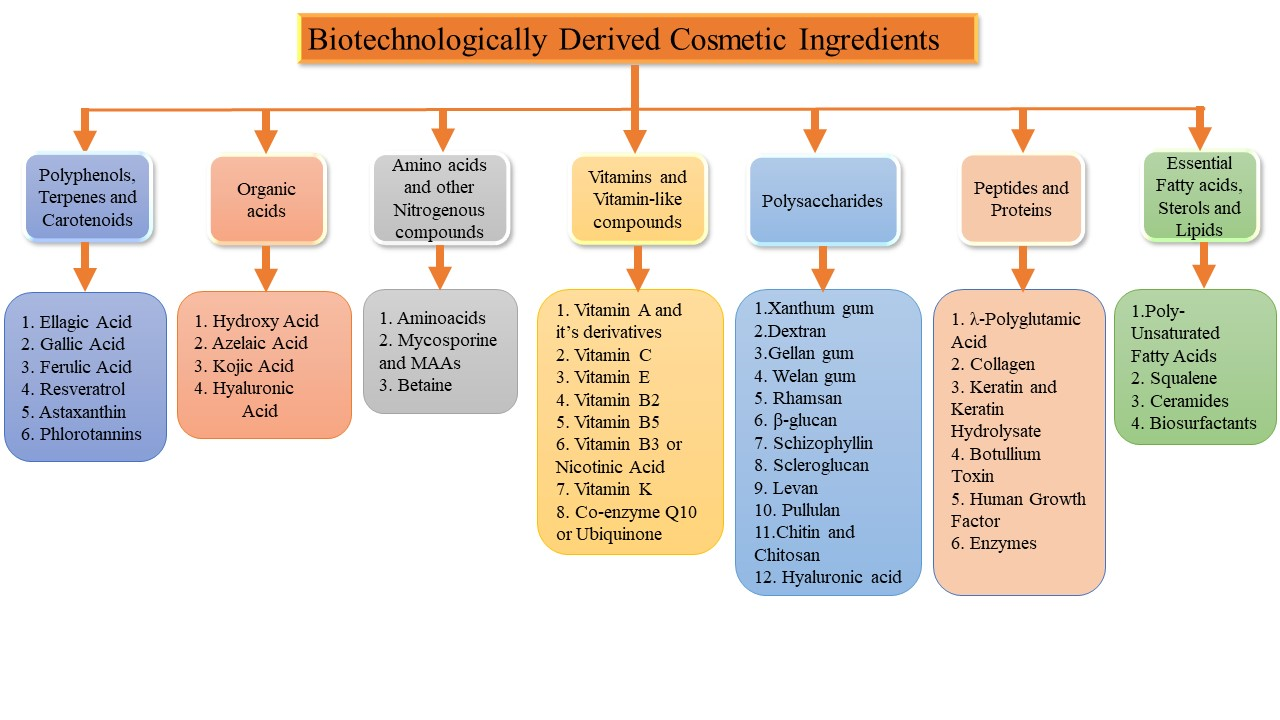 Figure 1. Classification of biotechnologically derived cosmetic ingredients with examplesB. Organic AcidsOrganic acids play a significant role in cosmetics biotechnology due to their various beneficial effects including exfoliation, hydration, pH balancing, and skin renewal. These natural compounds are derived from fruits, plants, and other sources, and they offer a range of properties that can improve skin health and appearance. Certain organic acids, like alpha hydroxy acids (AHAs) and beta hydroxy acid (BHA), have exfoliating properties. They help to remove dead skin cells from the surface of the skin, promoting skin renewal and leaving the skin smoother and more radiant. Exfoliation can also improve the absorption of other skincare ingredients, making them more effective. Common AHAs used in cosmetics include glycolic acid (from sugarcane), lactic acid (from milk), citric acid (from citrus fruits), and malic acid (from apples) [8]. Salicylic acid is a widely used BHA in cosmetics and skincare products. It is derived from willow bark and has excellent exfoliating properties. Salicylic acid can penetrate the pores, making it effective for treating acne-prone skin and preventing clogged pores [9].Organic acids can help balance the skin's pH level. Maintaining the skin's natural pH is important for its overall health and function. By using skincare products with the right pH, the skin's protective barrier is strengthened, and it becomes more resilient against environmental stressors.  Certain organic acids, like hyaluronic acid, have excellent moisturizing properties. They can attract and retain moisture, keeping the skin hydrated and plump. Hyaluronic acid is commonly used in skincare products to provide intense hydration and improve skin texture [10]. Ascorbic acid is a potent antioxidant and a well-known form of vitamin C. It is used in cosmetics to brighten the skin, protect against free radicals, and promote collagen synthesis, aiding in anti-aging benefits [11]. Azelaic acid is a naturally occurring organic acid found in grains such as wheat, rye, and barley. It contains antibacterial and anti-inflammatory properties, making it useful for treating prone skin [12]. Kojic acid is a widely used skin lightening agent  or reduce UV-induced pigmentation. Whitening cosmetic formulations containing kojic acid have increased shelf life and stability.Cosmetics biotechnology utilizes these organic acids to formulate innovative skincare products that address various skin concerns and promote overall skin health. However, it's essential to use organic acids at appropriate concentrations and with proper formulation to avoid potential skin irritation or sensitivity. C. Amino acids and other nitrogenous compounds Amino acids and other nitrogenous compounds play essential roles in cosmetics biotechnology, particularly in skincare and haircare products. These compounds offer a range of benefits, including promoting skin and hair health, enhancing moisturization, supporting protein synthesis, and protecting against environmental damage. Amino acids are the building blocks of proteins, and proteins are crucial for maintaining the structural integrity of the skin, hair, and nails. By including amino acids in cosmetic formulations, manufacturers can support the synthesis of important skin and hair proteins, such as collagen, keratin, and elastin. This can lead to improved skin elasticity, hair strength, and nail health [13]. Certain amino acids, such as arginine and proline, have hydrating properties. They help to attract and retain water in the skin, keeping it moisturized and preventing dryness. Amino acids are often included in moisturizers, serums, and other skincare products to enhance their hydrating effects [14].Some amino acids, like glutathione and cysteine, have antioxidant properties. They help protect the skin and hair from oxidative stress caused by free radicals and environmental pollutants [15]. Antioxidants are essential for reducing premature aging and maintaining overall skin and hair health. Certain amino acids can help balance the pH of cosmetic products, making them more compatible with the skin's natural pH. Proper pH balance is essential to maintain the skin's protective barrier and prevent irritation. It is commonly used in hair care products to strengthen the hair shaft, reduce breakage, and improve overall hair health. They can also help repair damaged hair by supporting protein synthesis and enhancing the hair's natural structure.Amino acids, like glycine and histidine, have soothing and anti-inflammatory effects on the skin. They can help reduce redness, irritation, and inflammation, making them suitable for sensitive or reactive skin types. Peptides are short chains of amino acids that can have targeted effects on the skin. They are used in cosmetics biotechnology to stimulate collagen production, improve skin texture, and reduce the appearance of wrinkles and fine lines. Incorporating amino acids and other nitrogenous compounds into cosmetic formulations allows for the development of products that offer a wide range of benefits for skin and hair health [16]. D. Vitamins and Vitamin-like compounds	Vitamins and vitamin-like compounds play a significant role in Cosmetics Biotechnology, as they offer various benefits for skin and hair health. Vitamins are a group of diverse organic compounds that perform numerous metabolic roles in the body. They are the most valuable ingredients used in cosmetics or cosmeceuticals. These compounds can be derived from natural sources, synthesized, or extracted and incorporated into cosmetic formulations to improve the overall appearance and condition of the skin and hair. Vitamin A (Retinol) is well-known for its anti-aging properties. It helps to stimulate collagen production, improve skin texture, and reduce the appearance of fine lines and wrinkles. Additionally, vitamin A can promote skin cell turnover, leading to smoother and more even-toned skin [17]. Vitamin C (Ascorbic Acid) is a potent antioxidant that helps protect the skin from free radical damage caused by environmental factors like UV radiation and pollution. It also plays a crucial role in collagen synthesis, aiding in skin repair and reducing hyperpigmentation, resulting in a brighter and more youthful complexion [18] [19]. Vitamin E (Tocopherol) is another powerful antioxidant that helps neutralize free radicals and protect the skin from oxidative stress. It also provides excellent moisturizing properties, keeping the skin hydrated [20].Vitamin B2 (Riboflavin) is a water-soluble vitamin that plays a crucial role in various cellular processes. In the field of cosmetics biotechnology, vitamin B2 is utilized for its potential benefits on the skin and hair. It offers several advantages like Anti-oxidant properties, Moisturizing and hydration, Soothing and calming effect, Hair health and Photoprotection. Vitamin B3 (Niacinamide) is known for its ability to enhance the skin's barrier function, improving its moisture retention capacity. It can also help reduce redness, inflammation, and hyperpigmentation, making it beneficial for individuals with sensitive or acne-prone skin [21]. Vitamin B5 (Panthenol) is a popular ingredient in hair care products because of its moisturizing and strengthening properties. It helps improve hair elasticity, making it less prone to breakage and damage [22].Vitamin K is often used in cosmetics to target dark circles and under-eye puffiness. It aids in the coagulation process, reducing the appearance of blood vessels and bruising around the eyes [23]. Coenzyme Q10 (Ubiquinone) is a naturally occurring compound in the body that helps support cellular energy production. In cosmetics, it is used for its antioxidant properties and its potential to reduce the signs of aging [24]. When formulating cosmetic products, it's essential to consider the stability and compatibility of these vitamins and vitamin-like compounds to ensure their efficacy and desired effects on the skin and hair.E. PolysaccharidesPolysaccharides are widely used in cosmetic biotechnology due to their diverse properties and benefits for skin and hair care. As natural and biocompatible compounds, polysaccharides offer numerous advantages over synthetic ingredients, making them attractive components for cosmetic formulations. Hyaluronic acid is a naturally occurring polysaccharide found in the skin, joints, and connective tissues. It is known for its exceptional ability to retain water, making it a potent moisturizer. In cosmetics, HA is used in various products such as serums, creams, and sheet masks to provide intense hydration, improve skin elasticity, and reduce the appearance of fine lines and wrinkles [25]. Chitosan is derived from chitin, a polysaccharide found in the exoskeletons of crustaceans. It has excellent film-forming and antimicrobial properties, making it beneficial for wound healing and protecting the skin from harmful microorganisms. In cosmetic products, chitosan is used in skincare formulations to improve skin barrier function and promote skin regeneration [26]. Xanthan gum, derived from the bacterium Xanthomonas campestris via fermentation, is utilized in cosmetics for its thickening and stabilizing properties. It improves the smoothness of the product, prevents ingredient separation, and ensures easy application. Meanwhile, dextran, an exopolysaccharide from lactic acid bacteria Leuconostoc mesenteroides, is used in cosmetics as a binder, thickener, and bulking agent. Dextran increases anti-aging effects while reducing allergic reactions to the active compounds in formulations [27].Gellan gum, which is made from glucose, glucuronic acid, and rhamnose by Sphingomonas elodea's exopolysaccharide synthesis, is widely used in cosmetics such as shampoos, body washes, and sprayable sunscreens. It functions as an emulsion stabilizer, a suspension agent, and a gelling agent. However, it falls short as a thickening agent since it lacks the efficacy of other gums in changing solution rheology. Similarly, Alcaligenes species produce welan gum, which is used in cosmetic formulas as a rheology modifier and emulsion stabilizer. Just like gellan gum, it forms a film that enhances the slow absorption of active ingredients. Rhamsan gum is a polysaccharide thickener derived from Alcaligenes and Sphingomonas species that is used in creams, lotions, and cosmetic products. It harmonizes effectively with additional additives like skin-cleansing compounds or anti-tanning agents, and it also acts as a gelling agent in cosmetic gels for skin and hair coloring.β-Glucans constitute a diverse group of polysaccharides originating from various sources, including bacteria, fungi, and plants. These compounds are used in cosmetic formulations as thickeners and emollients, as well as as photoprotective agents in sunscreen lotions. In lactic acid-based skin creams, β-glucan acts as an anti-irritant. Notably, it has demonstrated the ability to stimulate hair growth by activating hair follicles and promoting hair regeneration. Schizophyllan, a nonionic polysaccharide produced by submerged fermentation of the basidiomycete Schizophyllum commune, plays a role as both a stabilizer and a rheology modifier in cosmetic products. By stabilizing oil-in-water emulsions alongside surfactants, it contributes to formulation integrity. Commercially known as mushroom β -glucan (MC-Glucan), Schizophyllan is employed as an anti-inflammatory agent in sunscreen lotions. It successfully reduces skin irritability and improves skin immunity [3]. Sclerotium fungi produce a non-ionic exopolysaccharide called scleroglucan, which has a structure similar to schizophyllan. This compound works well as a stabilizing and suspending agent. Scleroglucan is highly compatible with surfactants, thickening agents, and all other cosmetic ingredients. Its water retention ability is significant, and it gives the skin a lightweight sensation on the skin. Levan, a fructan polymer found in plants and microorganisms, has moisturizing properties similar to hyaluronic acid. Its anti-inflammatory characteristics help to minimize skin irritation, and its cell proliferative properties make it ideal for cosmeceutical formulations designed to protect sensitive skin from sun damage. Pullulan, a polysaccharide produced by the fungus Aureobasidium pullulans, has film-forming characteristics that find application in cosmetic items to establish a smooth and protective layer on the skin or hair. Pullulan significantly influences the overall texture and visual appeal of cosmetic products and can enhance the endurance of various formulations [28].Polysaccharides are valued in cosmetic biotechnology not only for their functional properties but also for their sustainability and eco-friendly nature. As consumer demand for natural and safe ingredients increases, the use of polysaccharides in cosmetics is likely to continue growing. Their versatile applications make them a key focus of research and innovation within the cosmetic industry.F. Polypeptides and Proteinsλ-Polyglutamic acid (PGA) is an anionic biopolymer derived from Bacilli species, and its industrial production relies on a well-established fermentation process. The value of PGA is its outstanding water-retention capabilities, which makes it suitable for the development of hydrogels. Incorporating PGA into moisturizing formulas protects the skin from drying out. Additionally, it enhances skin elasticity, delivering a light and smooth sensation that endures over time. Notably, PGA holds a significant cosmeceutical property: its capacity to lighten the skin by inhibiting melanin synthesis via the tyrosinase enzyme. Proteins, such as collagen and hyaluronic acid, play pivotal roles in maintaining skin hydration and moisture retention. Collagen, a primary constituent of skin structure, contributes to increased skin flexibility. Hyaluronic acid, on the other hand, may retain significant amounts of water, providing a plumping and moisturizing effect. Cosmetic products containing these proteins offer the potential to reduce the visibility of fine lines and wrinkles, resulting in smoother, more youthful-looking skin.Proteins are widely used in hair care products to improve hair strength, repair damaged hair, and improve luster. Keratin, a protein found naturally in hair, is a popular alternative for strengthening and protecting the hair shaft [29]. Hydrolyzed proteins are also used to improve the texture of hair and reduce frizz. The use of botulinum toxin as an anti-aging cosmeceutical ingredient has led to increased consumer interest in microbial products as remarkable cosmetic ingredients. It is used as anti-wrinkling agent, anti-aging activity and other aesthetic procedures.  Human growth factors have emerged as remarkable molecules in the cosmetics industry, famous for their significant skincare benefits, and are commonly integrated into high-end cosmetic products. These growth factors are important in processes such as cell differentiation, tissue creation, angiogenesis, and wound healing, making them important in maintaining skin homeostasis. Essentially, human growth factors are a group of proteins that orchestrate various cellular functions within the human body. They also find application in skin rejuvenation and mitigating the effects of cutaneous aging. For instance, epidermal growth factor (EGF), a polypeptide, possesses the capacity to stimulate cell proliferation and expedite wound healing.Enzymes stimulate certain biochemical pathways that help in improving aesthetic appearance of skin. The addition of an enzyme to a cosmetic preparation that can boost a certain biochemical pathway is advantageous and results in better performance than the original cosmetic preparation. Protease, lipase, and superoxide dismutase are the three most common enzymes utilized in cosmetics.G. Essential Fatty Acids, Sterols and Lipid derivativesIn cosmetic biotechnology, essential fatty acids, sterols, and lipid derivatives play important roles in promoting skin health and addressing various skin concerns. These bioactive compounds are derived from natural sources and have shown significant potential in skincare formulations. Here's an overview of each of these components and their benefits:Essential Fatty Acids (EFAs):Essential fatty acids are polyunsaturated fatty acids (PUFAs) that the body cannot produce on its own, so they must be obtained through diet or topical application [30]. The two main types of EFAs commonly used in cosmetics are:a. Omega-3 Fatty Acids: Omega-3 fatty acids, such as alpha-linolenic acid (ALA), eicosapentaenoic acid (EPA), and docosahexaenoic acid (DHA), are well-known for their anti-inflammatory and skin-soothing properties. They help to maintain skin barrier function, reduce redness, and alleviate irritation, making them suitable for sensitive and dry skin types.b. Omega-6 Fatty Acids: Linoleic acid is an essential omega-6 fatty acid that helps to reinforce the skin's barrier, lock in moisture, and maintain skin elasticity. It is particularly beneficial for those with dry and mature skin.Sterols:Sterols are a type of lipid that can be derived from various plant sources and are structurally similar to cholesterol. They are commonly used in cosmetic biotechnology due to their ability to improve the skin's moisture retention and barrier function. One of the most popular sterols used in skincare is phytosterol, which has emollient properties and helps to enhance skin hydration, leaving it soft and supple.Lipid Derivatives:Lipid derivatives are compounds derived from lipids, and they can have various effects on the skin. Some of the common lipid derivatives used in cosmetic biotechnology include:a. Ceramides: Ceramides are crucial components of the skin's natural barrier. They help to retain moisture, protect the skin from environmental damage, and maintain skin elasticity [31]. In skincare products, synthetic ceramides or ceramide-rich extracts from plants are used to reinforce the skin barrier and improve skin hydration.b. Squalene and Squalane: Squalene is a natural lipid found in the skin's sebum, and squalane is its hydrogenated and more stable form. These compounds are excellent emollients and antioxidants, helping to moisturize and protect the skin from free radical damage.c. Phospholipids: Phospholipids are essential components of cell membranes. When used in cosmetic formulations, they can improve skin hydration, enhance penetration of active ingredients, and restore skin balance [32].d. Glycolipids: Glycolipids are lipids with attached sugar molecules [33]. They play a role in cell signalling and can help maintain skin health and hydration.Incorporating these essential fatty acids, sterols, and lipid derivatives into cosmetic products can offer numerous benefits, including improved skin barrier function, hydration, and overall skin health. III. BIOTECHNOLOGICAL TECHNIQUES USED IN COSMETICSBiotechnology techniques have made significant advancements in the cosmetics industry, revolutionizing the way beauty products are developed, formulated, and customized. These techniques leverage the power of biology and advanced technologies to create innovative and effective cosmetic solutions. A. Genetic Engineering: Genetic engineering involves modifying the genetic makeup of organisms to produce desired traits or compounds. In cosmetics, genetic engineering has been used to engineer microorganisms, plants, or animal cells to produce specific ingredients. For example, bacteria or yeast can be genetically modified to produce proteins, enzymes, or other bioactive compounds used in skincare products [34]. This technique enables the production of high-quality, sustainable, and consistent ingredients with enhanced properties.B. Fermentation: Fermentation is a biotechnological process that utilizes microorganisms like bacteria or yeast to convert organic substances into valuable compounds. In cosmetics, fermentation is employed to produce ingredients with improved properties. For instance, plant extracts or oils can be fermented to enhance their bioavailability, stability, and efficacy in skincare products [35]. Fermentation also allows for the production of natural preservatives, which can replace traditional synthetic preservatives in cosmetic formulations.C. Plant Cell Culture: Plant cell culture involves growing plant cells or tissues in a controlled environment to produce specific compounds. This technique offers an alternative and sustainable method for obtaining plant-derived ingredients without relying on traditional farming methods. Plant cell cultures can produce valuable compounds like antioxidants, phytochemicals, and botanical extracts for use in cosmetics. This approach also helps conserve plant resources and reduces the impact on biodiversity [36].D. Biocatalysis: Biocatalysis utilizes natural catalysts such as enzymes or microorganisms to carry out chemical reactions. Enzymes play a significant role in cosmetics, enhancing the production of specific ingredients or modifying raw materials. Biocatalytic processes offer advantages such as high selectivity, mild reaction conditions, and reduced environmental impact compared to traditional chemical synthesis methods. Enzymes are used in various cosmetic applications, including skincare, haircare, and fragrance [37].E. Nanotechnology: Nanotechnology involves manipulating and utilizing materials at the nanoscale level. In cosmetics, nanotechnology is employed to enhance the delivery and efficacy of active ingredients [38]. Nanoparticles can encapsulate ingredients, enabling targeted delivery, improved absorption, and controlled release within the skin. Nanotechnology also allows for the development of sunscreen formulations with enhanced UV protection while minimizing the use of traditional chemical sunscreens.F. Microbiome Analysis: Biotechnology is used to study and analyze the skin microbiome—the diverse community of microorganisms that reside on the skin. Techniques such as DNA sequencing and metagenomics enable researchers to understand the composition and function of the skin microbiome [39]. This knowledge helps in the development of microbiome-friendly cosmetics that maintain a balanced and healthy skin microbiome. Probiotics, prebiotics, and postbiotics are incorporated into formulations to support the skin's natural defense mechanisms and improve skin health.G. Tissue Engineering and 3D Bioprinting: Tissue engineering involves growing artificial skin tissues in the laboratory for research and testing purposes. 3D bioprinting is a technique used to create three-dimensional structures using living cells [1]. In cosmetics, these techniques are employed to develop skin models that closely mimic human skin, enabling more accurate testing of cosmetic ingredients and formulations. These models allow for the evaluation of product safety, efficacy, and absorption, reducing the need for traditional animal testing [40].H. Personalized Cosmetics: Biotechnology enables the development of personalized cosmetics tailored to an individual's unique characteristics. Through techniques like genetic analysis or skin microbiome profiling, cosmetic companies can create customized skincare products that address specific skin concerns or respond to an individual's genetic predispositions [34]. Personalized cosmetics offer a more targeted and effective approach to skincare, considering the individual's specific needs and preferences.IV. SIGNIFICANCE OF BIOTECHNOLOGY IN COSMETICSBiotechnology has brought significant advancements to the cosmetics industry, revolutionizing the way we formulate and develop cosmetic products. In conclusion, the integration of biotechnology in cosmetics has led to several key benefits [41] [42]:A. Sustainable and Ethical Practices: Biotechnology allows for the creation of ingredients and formulations using sustainable and eco-friendly methods. Reducing reliance on traditional agricultural practices and minimizing the use of animal-derived ingredients helps promote ethical and environmentally conscious approaches in the cosmetics industry.B. Novel Ingredients: Biotechnology has enabled the development of new and innovative cosmetic ingredients that offer enhanced efficacy and safety. These ingredients can target specific skin concerns more effectively, leading to improved results and customer satisfaction.C. Personalized Cosmetics: Through biotechnological advancements, it has become possible to create personalized cosmetic products tailored to individual needs and preferences. This personalization enhances the consumer experience and addresses diverse skincare requirements more accurately.D. Safety and Testing: Biotechnology allows for the use of in vitro testing and alternative methods, reducing the reliance on animal testing. This shift towards more ethical testing practices ensures consumer safety while adhering to animal welfare standards.E. Enhanced Formulations: Biotechnological approaches have improved the stability and shelf-life of cosmetic products, reducing the need for preservatives and extending product viability.F. Natural Ingredients Reproduction: Biotechnology enables the production of natural ingredients through fermentation processes, making them more accessible and sustainable compared to traditional extraction methods.V. CHALLENGES AND CONSIDERATIONS OF UTILIZING BIOTECHNOLOGY IN COSMETICSDespite the numerous benefits, there are also some challenges and considerations to keep in mind when utilizing biotechnology in cosmetics [43]:A. Regulation and Safety Concerns: As with any emerging technology, regulations must keep pace with advancements to ensure consumer safety and product efficacy. Striking a balance between innovation and stringent safety standards is essential.B. Consumer Awareness: Educating consumers about the benefits and safety of biotechnology in cosmetics is crucial to gain their trust and acceptance. Transparent labelling and communication are necessary to address any concerns or misconceptions.C. Cost and Accessibility: Initially, biotechnologically derived ingredients and products may be more expensive, limiting accessibility to a broader consumer base. As technology matures and becomes more widespread, costs may decrease over time.VI. CONCLUSIONIn conclusion, biotechnology has the potential to continue transforming the cosmetics industry, making it more sustainable, effective, and personalized. The classification of biotechnologically derived cosmetic ingredients showcases the diversity and versatility that biotechnology offers, allowing the formulation of high-quality products with enhanced benefits for consumers. From natural bioactive compounds to bioengineered ingredients, biotechnology has paved the way for a more sustainable and environmentally friendly approach to cosmetics. Through the development of bioactive ingredients, genetic engineering, fermentation, microbiome research, tissue engineering, and sustainable sourcing practices, biotechnology has revolutionized the way we approach cosmetics formulations. As research and development progress, we can expect to see even more innovative and exciting biotechnological applications in the world of cosmetics, benefiting both consumers and the environment. REFERENCES1. Gomes, C., Silva, A. C., Marques, A. C., Lobo, J. S., & Amaral, M. H. (2020). Biotechnology applied to cosmetics and aesthetic medicines. Cosmetics, 7(2), 33. doi: 10.3390/COSMETICS7020033.2. Goyal, N., & Jerold, F. (2023). Biocosmetics: Technological advances and future outlook. Environmental Science and Pollution Research, 30(10), 25148–25169. doi: 10.1007/s11356-021-17567-3.3. Sajna, K. V., Gottumukkala, L. D., Sukumaran, R. K., & Pandey, A. (2015). White Biotechnology in Cosmetics. doi: 10.1016/B978-0-444-63453-5.00020-3.4. Rinaldi, A. (2008). Healing beauty? More biotechnology cosmetic products that claim drug-like properties reach the market. EMBO Rep, 9(11), 1073–1077. doi: 10.1038/embor.2008.200.5. Kumar, S., Yadav, V., & Yadav, S. (2014). Plant-mediated synthesis of silver and gold nanoparticles and their applications. Journal of Chemical Technology and Biotechnology, 89(8), 1017-1025. doi: 10.1002/jctb.4288.6. Chaisripipat, W., Lourith, N., Kanlayavattanakul, M., & Sucontphunt, A. (2017). Anti-inflammatory and skin hydration effects of a tropical fruit-flavored water-in-oil emulsion on human skin. Drug Discoveries & Therapeutics, 11(4), 213-219. doi: 10.5582/ddt.2017.01031.7. Grether-Beck, S., Marini, A., Jaenicke, T., & Krutmann, J. (2018). Effective photoprotection of human skin against infrared A radiation by topically applied antioxidants: Results from a vehicle controlled, double-blind, randomized study. Photochemistry and Photobiology, 94(3), 455-461. doi: 10.1111/php.12893.8. Bissett, D. L. (2009). Alpha hydroxy acids: What’s new? Cosmetics & Toiletries, 124(5), 39-48.9. Kornhauser, A., Coelho, S. G., & Hearing, V. J. (2010). Applications of hydroxy acids: Classification, mechanisms, and photoactivity. Clinical, Cosmetic, and Investigational Dermatology, 3, 135–142. doi: 10.2147/ccid.s9042.10. Pavicic, T., Gauglitz, G. G., Lersch, P., Schwach-Abdellaoui, K., Malle, B., Korting, H. C., & Farwick, M. (2011). Efficacy of cream-based novel formulations of hyaluronic acid of different molecular weights in anti-wrinkle treatment. Journal of Drugs in Dermatology, 10(9), 990-1000.11. Telang, P. S. (2013). Vitamin C in dermatology. Indian Dermatology Online Journal, 4(2), 143-146. doi: 10.4103/2229-5178.110593.12. Draelos, Z. D. (2006). The rationale for advancing the formulation of azelaic acid. Cutis, 77(6 Suppl), 4-9.13. Ma, L., & Ma, S. (2019). Amino acids in cosmetic chemistry. Cosmetics, 6(2), 25. doi: 10.3390/cosmetics6020025.14. Kanda, N., & Watanabe, S. (2008). Regulatory effects of arginine on cutaneous biology. Journal of Dermatological Science, 47(1), 1-14. doi: 10.1016/j.jdermsci.2007.10.007.15. Weschawalit, S., Thongthip, S., Phutrakool, P., & Asawanonda, P. (2017). Glutathione and its antiaging and antimelanogenic effects. Clinical, Cosmetic, and Investigational Dermatology, 10, 147-153. doi: 10.2147/CCID.S128339.16. Lupo, M. P. (2007). Cosmeceutical peptides. Dermatologic Therapy, 20(5), 343-349. doi: 10.1111/j.1529-8019.2007.00144.x.17. Mukherjee S, Date A, Patravale V, Korting HC, Roeder A, Weindl G. (2006). Retinoids in the treatment of skin aging: An overview of clinical efficacy and safety. Clinical Interventions in Aging, 1(4), 327-348.18. Pullar JM, Carr AC, Vissers MCM. (2017). The roles of vitamin C in skin health. Nutrients, 9(8), 866.19. Telang PS. (2013). Vitamin C in dermatology. Indian Dermatology Online Journal, 4(2), 143-146.20. Thiele JJ, Hsieh SN, Ekanayake-Mudiyanselage S. (2005). Vitamin E: Critical review of its current use in cosmetic and clinical dermatology. Dermatologic Surgery, 31(7 Pt 2), 805-813.21. Farris PK. (2005). Topical vitamin B3 (niacinamide) and ceramide-based moisturizers: Efficacy and tolerability in patients with atopic dermatitis. Journal of Drugs in Dermatology, 4(6), 6-11.22. Ebner F, Heller A, Rippke F, Tausch I. (2002). Topical use of dexpanthenol in skin disorders. American Journal of Clinical Dermatology, 3(6), 427-433.23. Elsabahy M, Foaud EA. (2017). Vitamin K3 (menadione) loaded nanofibers for skin wound healing applications. European Journal of Pharmaceutics and Biopharmaceutics, 116, 10-19.24. Hoppe U, Bergemann J, Diembeck W, et al. (1999). Coenzyme Q10, a cutaneous antioxidant and energizer. BioFactors, 9(2-4), 371-378.25. Cavicchia, M. P., & Boraschi, D. (2014). Hyaluronic Acid in the Third Millennium. Polymers, 6(7), 1877-1901. doi:10.3390/polym6071877.26. Shahidi, F., Arachchi, J. K. V., & Jeon, Y. J. (1999). Food applications of chitin and chitosans. Trends in Food Science & Technology, 10(2), 37-51. doi:10.1016/s0924-2244(99)00017-5.27. Lee, K. Y., & Yuk, H. G. (2013). Applications of xanthan gum in the food industry. Food Science and Biotechnology, 22(1), 1-8. doi:10.1007/s10068-013-0001-7.28. Haug, I. J., Draget, K. I., & Smidsrød, O. (2004). Physical and Rheological Properties of Fish Gelatin/ Pullulan Mixed Gels. Biomacromolecules, 5(2), 469-477. doi:10.1021/bm034282h.29. Lee, K. Y., & Yuk, H. G. (2008). Antibacterial and antioxidant activities of gelatin–xanthan gum edible film containing green tea extract. Food Hydrocolloids, 22(4), 696-700. doi:10.1016/j.foodhyd.2007.02.010.30. Ziboh, V. A., & Miller, C. C. (2019). Essential Fatty Acids and Polyunsaturated Fatty Acids in Dermatology. Skin Pharmacology and Physiology, 32(1), 1-16.31. Kanti, V., Bonzel, A., Stroux, A., & Vollmer, S. (2018). The Role of Ceramides in Cosmetics. SOFW Journal, 144(5), 28-34.32. Egawa, M., Kim, E. H., & Jung, J. Y. (2018). Role of Epidermal Lipids in Cutaneous Permeability Barrier Homeostasis. The Journal of Dermatology, 45(9), 1038-1045.33. Nicolaides N. (2007). Skin Lipids: Their Biochemical Uniqueness. Chemistry and Physics of Lipids, 156(1-2), 5-16.34. Ganesan, P., & Ko, H. M. (2021). Biotechnological Production of Cosmeceutical Ingredients. In Handbook of Cosmetic Science and Technology (pp. 1063-1083). Springer, Singapore. doi:10.1007/978-981-15-7239-6_43.35. Jeong, S. H., Kim, J. H., & Ko, E. S. (2018). Fermented cosmetics: A review of benefits, efficacy, and safety. Cosmetics, 5(2), 27. doi:10.3390/cosmetics5020027.36. Bhatia, S. K., Lee, M. W., Kim, J. H., Kim, J. Y., Jeon, J. M., Park, K. Y., & Yang, Y. H. (2017). Microbial production of cosmetic ingredients, enzymes, and bioactive compounds. Biotechnology Letters, 39(1), 11-26. doi:10.1007/s10529-016-2223-4.37. Kim, H., Choi, H., & Kim, J. (2020). Enzyme technology for cosmeceuticals: Past, present, and future. Cosmetics, 7(4), 91. doi:10.3390/cosmetics7040091.38. Mukherjee, K., Binod, P., Sivagurunathan, P., & Pandey, A. (2019). Enzyme technology for the production of cosmeceuticals. In Enzymes in Human and Animal Nutrition (pp. 303-326). Academic Press. doi:10.1016/B978-0-12-805423-4.00020-1.39. Knackstedt, R., & Knackstedt, T. (2018). Skin microbiome and natural ingredients. Cosmetics, 5(2), 36. doi:10.3390/cosmetics5020036.40. Skardal, A., Murphy, S. V., & Atala, A. (2015). Tissue engineering in skin regeneration: Past, present, and future. Advances in Wound Care, 4(2), 85–100. doi:10.1089/wound.2014.0550.41. Choi, S. S., Ko, E. J., & Lee, Y. H. (2020). Biotechnological applications for skin care and skin protection. Biotechnology and Bioprocess Engineering, 25(3), 377–385. doi:10.1007/s12257-020-0006-5.42. Wang, Y., Wang, Z., & Li, H. (2021). Application of biotechnology in cosmetics. In Modern Biotechnology in Sustainable Development (pp. 289-312). Springer, Singapore. doi:10.1007/978-981-15-8526-4_13.43. Ma, J., Zhu, J., Zhao, L., & Zhang, D. (Eds.). (2020). Biotechnology in Cosmetics: a Comprehensive Introduction. Springer. doi:10.1007/978-981-15-4386-1.